«Утверждаю»________________________________________________________________________«____» ____________20___ г.МЕТОДИЧЕСКИЙ ПЛАНпроведения занятий по пожарно-технической подготовке с личным составом дежурных караулов ____ ПСЧТема № 9: Пожарные рукава и рукавная арматура.Вид занятия: классно-групповой, практический.Отводимое время: 1 час.Цель занятия: повышение уровня подготовки л/с.Место проведения занятия: учебный класс.Литература используемая при проведении занятия:- Методическое руководство по организации и порядку эксплуатации пожарных рукавов», Москва 2007.- Приказ Минтруда РФ № 881-н.Развернутый план занятия3. Пособия и оборудование, используемые на занятии: методический план, учебные плакаты.4. Задание для самостоятельной работы слушателей и подготовка к следующему занятию: повторить пройденный материал.Руководитель занятия ___________________________________№ п/пУчебные вопросы (включая контроль занятий)Время (мин)Содержание учебного вопроса метод отработки и материальное обеспечение (в т. ч. технические средства обучения) учебного вопроса.1Подготовительная часть5Сбор л/с и ознакомление с темой занятия.2Основная часть35Пожарный рукав представляет гибкий трубопровод, предназначенный для транспортирования огнетушащих веществ и оборудованный при эксплуатации в расчете пожарной машины, а также в составе пожарного крана пожарными соединительными головками.Пожарные рукава подразделяются на: - всасывающие, - напорно-всасывающие -  напорные.Всасывающий рукав предназначен для забора воды из водоисточника с помощью пожарного насоса и транспортирования ее для пожаротушения.Напорно-всасывающий рукав предназначен для забора воды из водоисточника с помощью пожарного насоса или из системы противопожарного водоснабжения и транспортирования ее для пожаротушения.Всасывающие и напорно-всасывающие рукава эксплуатируются в комплекте пожарного оборудования пожарных машин.Пожарные машины комплектуют всасывающими и напорно-всасывающими рукавами по ГОСТ 5398-76 «Рукава резиновые напорно-всасывающие с текстильным каркасом неармированные. Технические условия». Для пожаротушения применяют всасывающие и напорно-всасывающие рукава классов «В» и «КЩ».Всасывающие и напорно-всасывающие рукава по ГОСТ 5398 поставляют без пожарных соединительных головок.Технические характеристики всасывающих и напорно-всасывающих рукавов, оборудованных пожарными соединительными головками, представлены в таблице 1.Таблица 1Общая схема расположения конструктивных элементов всасывающих и напорно-всасывающих рукавов приведена на рисунке 1.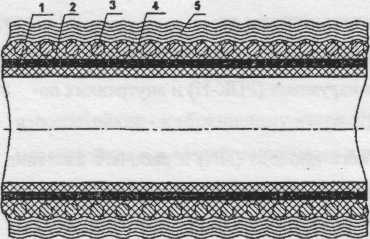 Рисунок 1 - Схема расположения конструктивных элементов всасывающих и напорно-всасывающих рукавовПример условного обозначения при поставках напорно-всасывающего рукава без пожарных соединительных головок: класса В, группы 2, с внутренним диаметром 75 мм, рабочим давлением 0,5 МПа (5 кгс/см2), предназначенным для работы в районах с умеренным климатом: «Рукав В-2-75-5У ГОСТ 5398».Напорный рукав предназначен для транспортирования огнетушащих веществ под избыточным давлением для пожаротушения.Напорный рукав должен соответствовать ГОСТ 51049-97 «Техника пожарная». Рукава пожарные напорные. Общие технические требования. Методы испытаний» и НПБ 152-2000 «Техника пожарная». Рукава пожарные напорные. Технические требования пожарной безопасности. Методы испытаний».Напорные рукава состоят из тканого или ткановязаного каркаса и внутреннего гидроизоляционного покрытия. При изготовлении каркаса напорного рукава, используют нити из химических и натуральных волокон.Внутреннее гидроизоляционное покрытие изготавливается из различных видов резин, латекса, полиуретанов и других полимерных материалов.Напорные рукава с каркасом из натуральных волокон могут не иметь внутреннего гидроизоляционного покрытия.В зависимости от назначения напорного рукава его каркас может иметь наружное защитное покрытие или пропитку.По назначению напорные рукава подразделяются на:- предназначенные для комплектации пожарных машин (РПМ);- предназначенные для оборудования наружных (РПК-Н) и внутренних пожарных кранов зданий и сооружений (РПК-В).В зависимости от величины условного прохода (DN) и рабочего давления (Рр), напорные рукава классифицируются в соответствии с таблицей 2.Таблица 2РПК - эксплуатируются в пожарных кранах зданий и сооружений, где установлены пожарные насосы на рабочее давление 1,0 МПа.РПМ-1,2 - эксплуатируются при прокладке магистральных линий от пожарных насосных станций ПНС 110.РПМ-1,6 - эксплуатируются на пожарных автомобилях и других пожарных машинах, оборудованных пожарными насосами на рабочее давление 1,6 МПа.РПМ-3,0 эксплуатируются на пожарных автомобилях и других пожарных машинах, оборудованных пожарными насосами высокого давления до 3,0 МПа.По стойкости к внешним воздействиям напорные рукава подразделяются на:- обычного исполнения;- специального исполнения: износостойкие (И), маслостойкие (М), термостойкие (Т);- напорные рукава специального исполнения обладают повышенной стойкостью:- износостойкие - к абразивному износу (истиранию);- маслостойкие - к воздействию масел и различных нефтепродуктов;- термостойкие - к воздействию нагретых твердых предметов.Особую подгруппу термостойких напорных рукавов составляют перколированные напорные рукава.Перколированные напорные рукава - напорные рукава, конструкция которых обеспечивает термостойкость за счет увлажнения их наружной поверхности по всей длине транспортируемыми огнетушащими веществами (водой, водными растворами пенообразователей и т.п.) под давлением. Перколированные напорные рукава, предназначены в основном для тушения пожаров, где необходима прокладка напорных рукавов по нагретым до значительной температуры поверхностям (тлеющим торфяникам, углям и т.п.).Основные технические характеристики напорных рукавов при поставке предприятием-изготовителем приведены в таблице 3.Таблица 3.Примеры условного обозначения:напорного рукава с условным проходом 50, на рабочее давление 1,6 МПа, обычного исполнения, климатического исполнения ТУ1 по ГОСТ 15150, для оборудования пожарных машин:РПМ-50-1,6-ТУ;напорного рукава с условным проходом 65, на рабочее давление 3,0 МПа, износостойкого, маслостойкого, термостойкого, климатического исполнения У1 по ГОСТ 15150, для оборудования пожарных машин:РПМ-65-3.0-ИМТ-У.http://fire-site.ru/3Заключительная часть10Опрос по теме, отвечаю на вопросы личного состава, даю задание на самоподготовку, подвожу итоги